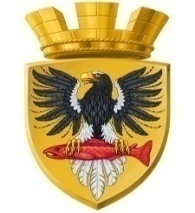 РОССИЙСКАЯ ФЕДЕРАЦИЯ КАМЧАТСКИЙ КРАЙП О С Т А Н О В Л Е Н И Е АДМИНИСТРАЦИИ ЕЛИЗОВСКОГО ГОРОДСКОГО ПОСЕЛЕНИЯот  27.01.2021											№ 34-п              г. ЕлизовоВо исполнение требований Уголовно-исполнительного Кодекса Российской Федерации, в соответствии с Федеральным законом от 06.10.2003 № 131-ФЗ «Об общих принципах организации местного самоуправления в Российской Федерации», Уставом Елизовского городского поселенияПОСТАНОВЛЯЮ:Определить Перечень предприятий, организаций, учреждений, расположенных на территории Елизовского городского поселения, для трудоустройства лиц, не имеющих постоянного места работы (безработных), проживающих в Елизовском городском поселении, в отношении которых имеется вступивший в силу приговор суда о назначении им наказания в виде исправительных работ, согласно приложению к настоящему постановлению.Рекомендовать руководителям предприятий, организаций, учреждений, указанных в приложении к настоящему постановлению:	а) назначить лиц, ответственных за взаимодействие с администрацией Елизовского межмуниципального филиала Федерального казенного учреждения «Уголовно-исполнительная инспекция» Управления Федеральной службы исполнения наказания  России по Камчатскому краю;б) определить лиц, ответственных за трудоустройство и поведение на производстве осужденных, отбывающих наказание в виде исправительных работ.3. Муниципальному казенному учреждению «Служба по обеспечению деятельности администрации Елизовского городского поселения» опубликовать (обнародовать) настоящее постановление в средствах массовой информации и разместить в информационно-телекоммуникационной сети «Интернет» на официальном сайте администрации Елизовского городского поселения.4. Настоящее постановление вступает в силу после его официального опубликования (обнародования) и распространяется на правоотношения, возникшие с 01.01.2021 года.5. Постановление от 24.01.2019 № 60-п «Об определении перечня предприятий, организаций, учреждений, расположенных на территории Елизовского городского поселения, для трудоустройства лиц, не имеющих постоянного места работы (безработных), проживающих в Елизовском городском поселении, в отношении которых имеется вступивший в силу приговор суда о назначении им наказания в виде  исправительных работ»  признать утратившим  силу.6. Контроль за исполнением настоящего постановления  оставляю за собой.Глава администрации Елизовского городского поселения                                                                             Д.Б. ЩипицынПриложение к постановлению администрации Елизовского городского поселения  от 27.01.2021 № 34-п                                     ПЕРЕЧЕНЬпредприятий, организаций, учреждений, расположенных на территории Елизовского городского поселения, для трудоустройства лиц, не имеющих постоянного места работы (безработных), проживающих в Елизовском городском поселении, в отношении которых имеется вступивший в силу приговор суда о назначении им наказания в виде исправительных работОб определении перечня предприятий, организаций, учреждений, расположенных на территории Елизовского городского поселения, для трудоустройства лиц, не имеющих постоянного места работы (безработных), проживающих в Елизовском городском поселении, в отношении которых имеется вступивший в силу приговор суда о назначении им наказания в виде исправительных работ№ п/пНаименование предприятия, организации, учрежденияАдрес предприятия, организации, учрежденияФ.И.О. руководителя,№ телефона1.ООО «Гермес»г. Елизово, ул. Пограничная, 1Григорьева Елена Владимировнател. 892469645452.ООО Управляющая компания «Наш дом - Камчатка»г. Елизово, ул. Геофизическая, 9А, оф. 108Раньков Михаил Станиславовичтел. 89098399848, 896228215153.МБУ «Благоустройствог. Елизово»г. Елизово, ул. Ленина, д.26 Цырульников Е.С.тел. 7-29-374.ООО «Уютное жилье»г.  Елизово, ул. Геофизическая, 9АКрамаренко Андрей Павловичтел. 89245860284, 892458602455.ООО «Город»г. Елизово,ул. Вилюйская, д. 29Фомичев Ю.Е.тел. 6-19-20, 6-18-476.ООО «Жилремстрой»г. Елизово, ул. Лесная, д.14Коваль В.В.тел. 6-62-53,6-61-047.ООО «Омега»г. Елизово, ул. В. Кручины,  д. 26а Полозкова Г.М.тел. 6-13-918.ООО «Прайд-ЛТД»г. Елизово,пер. Тимирязевский, д. 9Константинова Л.О. тел. 6-54-729.ООО «УК Новый город»г. Елизово, ул. 40 лет Октября,  д. 10, офис 7Копосова Е.С.тел. 8-914-625-53-5810.ООО «Завойко»г. Елизово, ул. Завойко, д.63, кв. 67Вавилов А.В.тел. 8-924-689-88-99 11.ООО «Управляющая компания «Комфортжилсервис»г. Елизово, ул. Вилюйская, д. 34 Нестерова Н.Б.тел. 8-963-833-33-74 12.МАУ «Елизовский городской спортивный физкультурно-оздоровительный центрг. Елизово, ул. Спортивная,  д. 11 Наказнюк И.В.тел. 6-11-42 